от 29 декабря 2023 г. № 675О признании утратившими силу некоторых постановленийадминистрации Оршанского муниципального районаРеспублики Марий Эл В соответствии с Уставом Оршанского муниципального района Республики Марий Эл, утвержденным решением Собрания депутатов Оршанского муниципального района Республики Марий Эл от 19 февраля 2020 г. № 51, администрация Оршанского муниципального района Республики Марий Элп о с т а н о в л я е т:1. Признать с 31 декабря 2023 года утратившими силу следующие постановления администрации Оршанского муниципального района Республики Марий Эл:от 27 сентября 2013 г. № 491 «Об утверждении муниципальной программы «Управление муниципальными финансами и муниципальным долгом Оршанского муниципального района Республики Марий Эл на 2014 – 2025 годы».от 30 декабря 2020 г. № 574 «О внесении изменений в постановление администрации Оршанского муниципального района Республики Марий Эл от 27 сентября 2013 г. № 491 «Об утверждении муниципальной программы «Управление муниципальными финансами и муниципальным долгом Оршанского муниципального района Республики Марий Эл на 2014 – 2025 годы»;от 30 декабря 2021 г. № 741 «О внесении изменений в постановление администрации Оршанского муниципального района Республики Марий Эл от 27 сентября 2013 г. № 491 «Об утверждении муниципальной программы «Управление муниципальными финансами и муниципальным долгом Оршанского муниципального района Республики Марий Эл на 2014 – 2025 годы»;от 24 марта 2022 г. № 146 «О внесении изменений в постановление администрации Оршанского муниципального района Республики Марий Эл от 27 сентября 2013 г. № 491 «Об утверждении муниципальной программы «Управление муниципальными финансами и муниципальным долгом Оршанского муниципального района Республики Марий Эл на 2014 – 2025 годы»;от 26 мая 2022 г. № 277 «О внесении изменений в постановление администрации Оршанского муниципального района Республики Марий Эл от 27 сентября 2013 г. № 491 «Об утверждении муниципальной программы «Управление муниципальными финансами и муниципальным долгом Оршанского муниципального района Республики Марий Эл на 2014 – 2025 годы»;от 19 сентября 2022 г. № 545 «О внесении изменений в постановление администрации Оршанского муниципального района Республики Марий Эл от 27 сентября 2013 г. № 491 «Об утверждении муниципальной программы «Управление муниципальными финансами и муниципальным долгом Оршанского муниципального района Республики Марий Эл на 2014 – 2025 годы»;от 30 декабря 2022 г. № 800 «О внесении изменений в постановление администрации Оршанского муниципального района Республики Марий Эл от 27 сентября 2013 г. № 491 «Об утверждении муниципальной программы «Управление муниципальными финансами и муниципальным долгом Оршанского муниципального района Республики Марий Эл на 2014 – 2025 годы»;от 3 апреля 2023 г. № 151 «О внесении изменений в постановление администрации Оршанского муниципального района Республики Марий Эл от 27 сентября 2013 г. № 491 «Об утверждении муниципальной программы «Управление муниципальными финансами и муниципальным долгом Оршанского муниципального района Республики Марий Эл на 2014 – 2025 годы»;от 1 июня 2023 г. № 255 «О внесении изменений в постановление администрации Оршанского муниципального района Республики Марий Эл от 27 сентября 2013 г. № 491 «Об утверждении муниципальной программы «Управление муниципальными финансами и муниципальным долгом Оршанского муниципального района Республики Марий Эл на 2014 – 2025 годы»;от 23 октября 2023 г. № 518 «О внесении изменений в постановление администрации Оршанского муниципального района Республики Марий Эл от 27 сентября 2013 г. № 491 «Об утверждении муниципальной программы «Управление муниципальными финансами и муниципальным долгом Оршанского муниципального района Республики Марий Эл на 2014 – 2025 годы»;от 29 декабря 2023 г. № 674 «О внесении изменений в постановление администрации Оршанского муниципального района Республики Марий Эл от 27 сентября 2013 г. № 491 «Об утверждении муниципальной программы «Управление муниципальными финансами и муниципальным долгом Оршанского муниципального района Республики Марий Эл на 2014 – 2025 годы».2. Контроль за исполнением настоящего постановления возложить на руководителя финансового управления администрации Оршанского муниципального района Республики Марий Эл Симонян О.В.3. Настоящее постановление вступает в силу со дня его обнародования.Глава администрации       Оршанскогомуниципального района                                                                     А.Плотников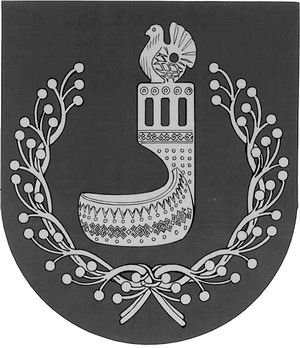 МАРИЙ ЭЛ РЕСПУБЛИКЫНОРШАНКЕ МУНИЦИПАЛЬНЫЙ РАЙОНЫН АДМИНИСТРАЦИЙЖЕПУНЧАЛАДМИНИСТРАЦИЯОРШАНСКОГО МУНИЦИПАЛЬНОГО РАЙОНАРЕСПУБЛИКИ МАРИЙ ЭЛПОСТАНОВЛЕНИЕ